„Tu mieszkam”I. To jest moje miasto, zna historii wiele.Ratusz, zamek, rynek i piękne aleje.Ref.: Kocham moje miasto,miasteczko czy wieś.Legendami swymi słynie.Czy je poznać chcesz?II. Chodzę ulicami, zwiedzam i poznajęmoich sławnych przodków piękne obyczaje.Ref.: Kocham moje miasto…III. Bo gdy będę babcią z siwiuteńkim włosem,będę nucić wnukom cichuteńkim głosem.Ref.: Kocham moje miasto... 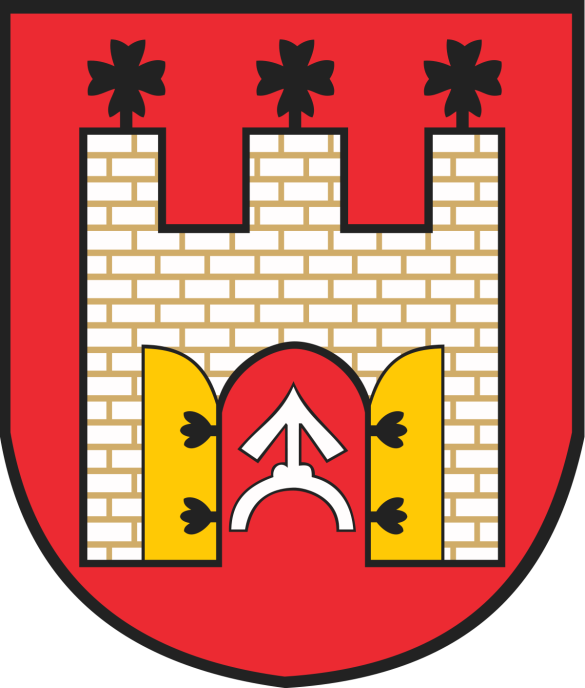 